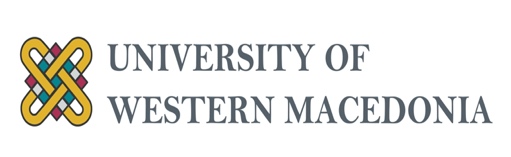 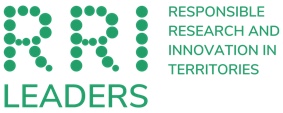 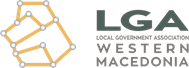 Αγαπητέ Κύριε /Αγαπητή ΚυρίαΤο Πανεπιστήμιο Δυτικής Μακεδονίας και η Περιφερειακή Ένωση Δήμων Δυτικής Μακεδονίας διεξάγουν μια μελέτη για την Υπεύθυνη Έρευνα και Καινοτομία (ΥΕΚ - RRI) στο πλαίσιο του έργου “RRI-LEADERS: Leveraging Leadership for Responsible Research Innovation in Territories” το οποίο χρηματοδοτείται από το πρόγραμμα Horizon 2020, με το Συμφωνητικό Επιχορήγησης αριθμού 101006439. Το Horizon 2020 είναι το στρατηγικό πρόγραμμα της Ευρωπαϊκής Ένωσης για την έρευνα και την καινοτομία (κατά την περίοδο 2014-2020). Το έργο RRI-LEΑDERS είναι μια συνεργασία 9 οργανισμών από 5 χώρες - Βουλγαρία, Δανία, Ελλάδα, Ισπανία (Καταλονία) και Ελβετία.  Οι εταίροι του έργου RRI Leaders, θα διερευνήσουν τη συνάφεια της υπεύθυνης έρευνας και καινοτομίας (ΥΕΚ) για την εδαφική διακυβέρνηση σε τέσσερις Ευρωπαϊκές περιοχές - την Περιφέρεια Δυτικής Μακεδονίας στην Ελλάδα, το Δήμο της Σόφιας στη Βουλγαρία, το Δήμο Thalwil στην Ελβετία και την Πόλη του Sabadell στην Ισπανία.Κεντρικός στόχος του προγράμματος είναι να εκπονηθεί μια μακροπρόθεσμη στρατηγική και τα αντίστοιχα σχέδια δράσης, ή οι εδαφικές προοπτικές, για την εφαρμογή της υπεύθυνης έρευνας και καινοτομίας στη γενική διακυβέρνηση καθώς και την ανάπτυξη των περιοχών που μετέχουν σε αυτό. To focus group έχει σχεδιαστεί ως μια ανοιχτή συζήτηση, η οποία θα διεξαχθεί με 10 ενδιαφερόμενους από την Περιφέρεια Δυτικής Μακεδονίας. Η συνάντηση θα διαρκέσει περίπου 2 ώρες και θα έχει τη μορφή ανοιχτής συζήτησης με ερωτήσεις που εστιάζονται στην ΥΕΚ. Σας προσκαλούμε να λάβετε μέρος στη συνάντηση αυτή καθώς η συμμετοχή σας έχει μεγάλη σημασία για το έργο RRI-LEADERS και θα συμβάλει σημαντικά στη βελτίωση της τοπικής διακυβέρνησης στο πεδίο της υπεύθυνης έρευνας και καινοτομίας.Αναμένουμε  τη θετική σας απάντηση και σας παρακαλούμε να μας ενημερώσετε σχετικά με τις εναλλακτικές διαθέσιμες ημερομηνίες και τους χρόνους που για εσάς είναι κατάλληλοι για τη διεξαγωγή της συνέντευξης αυτής. Η συνέντευξη θα διεξαχθεί από:Υπεύθυνος Επικοινωνίας Εδαφικού Εταίρου – ΠΕΔ Δυτικής Μακεδονίας: Δρ. Λευτέρης Τοπάλογλου, Αναπληρωτής Καθηγητής, Επιστημονικός Συνεργάτης ΠΕΔ ΔΜ (ltopaloglou@lga.gr)
Υπεύθυνη Επικοινωνίας Εταίρου Μεθοδολογίας – Πανεπιστήμιο Δυτικής Μακεδονίας: Δρ. Ελπίδα Σαμαρά, Επίκουρος Καθηγήτρια (esamara@uowm.gr)Θερμούς χαιρετισμούς,Άτομο επικοινωνίας: ΕΛΠΙΔΑ ΣΑΜΑΡΑΦορέας: ΠΑΝΕΠΙΣΤΗΜΙΟ ΔΥΤΙΚΗΣ ΜΑΚΕΔΟΝΙΑΣΣτοιχεία επικοινωνίας: ΚΟΙΛΑ ΚΟΖΑΝΗΣe-mail και αριθμός τηλεφώνου: esamara@uowm.gr, 6979778384